Отчёт по проведению районного вокального конкурса«Музыкальная капель»24 апреля 2019г МБДОУ « Детский сад № 10 г.Беслана» принимал гостей – юных и талантливых  вокалистов, обучающихся дошкольных образовательных учреждений  на районный вокальный конкурс «Музыкальная капель»Конкурс проводился  с целью развития детского художественного творчества, выявления и поддержки одаренных детей, сохранения преемственности традиций национальной певческой культуры, воспитания чувства патриотизма и любви к своей Родине, ее культуре и искусству, красоте и богатству родной природы, а также повышения художественного уровня репертуара коллективов и исполнительского мастерства участников.  В этом году приняли участие  18 образовательных учреждений. Наш детский сад представляла воспитанница старшей группы Габагкова Нина. Она исполнила песню «Модница» Аллы Евтодьевой .Жюри в этом году представляли: Начальник дошкольного  отдела образования Правобережного района Ирина Афанасьевна Каниди, Главный специалист отдела дошкольного образования Гусиева Элина Феликсовна. Учитель музыки МБОУ СОШ с. Новый Батако Тагзиева Марина Батразовна. Учитель музыки МБОУ СОШ с.Зильги Сидакова Людмила Хаджисмеловна. 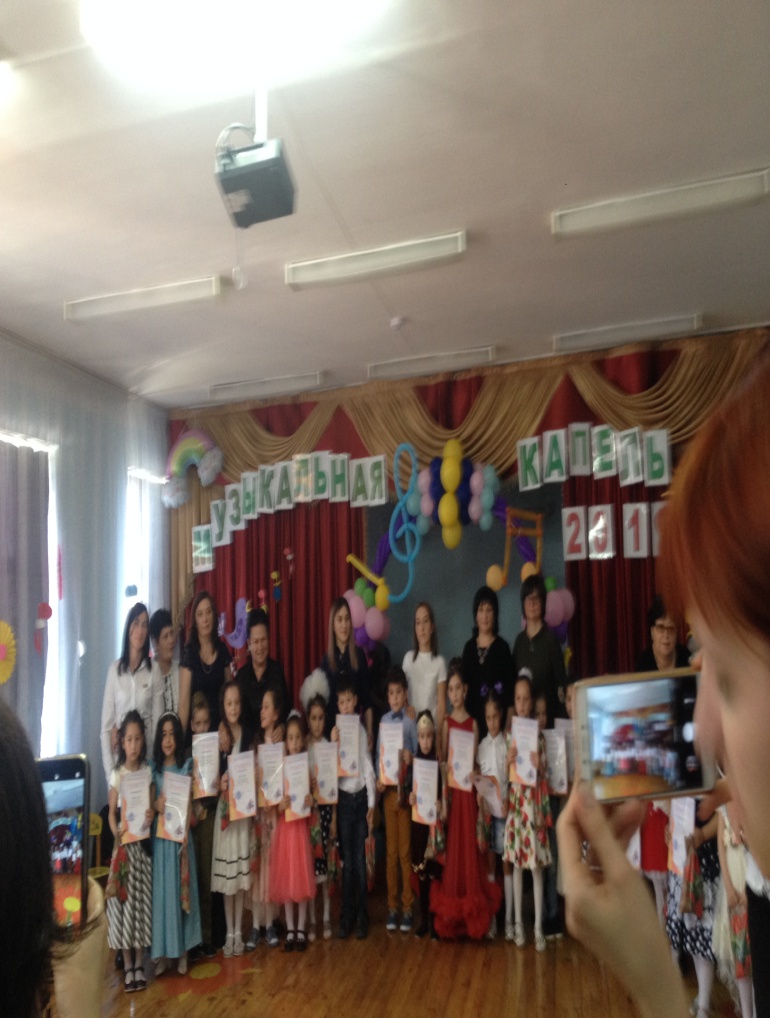 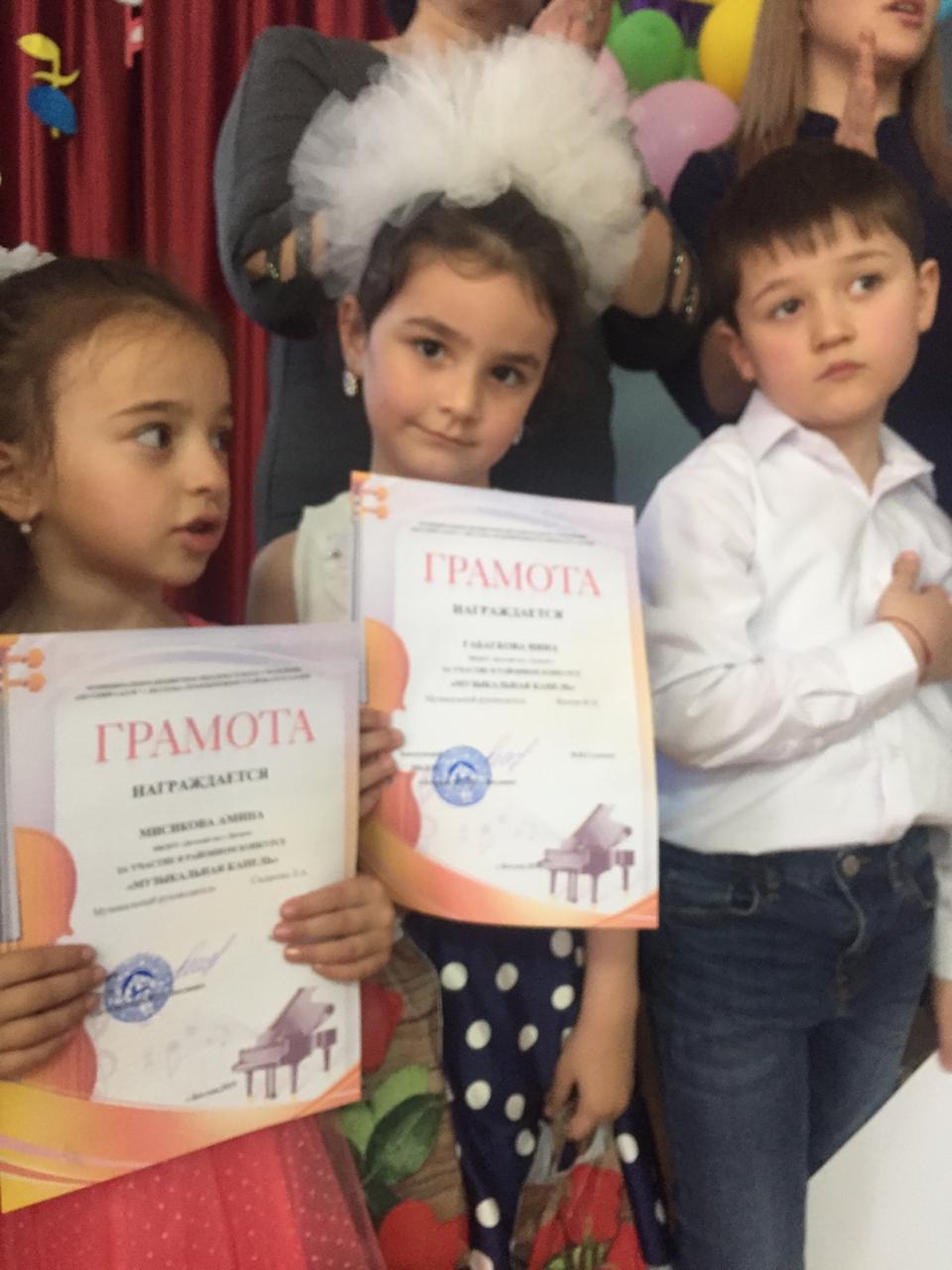 